Please complete and return this Annex with the Application FormThank you for completing this formPlease use the checklist on the following pagePlease submit this form by email to: applications@nsi.org.ukAnnex for Guarding Services approvalPlease use the checklist to confirm you have provided all necessary documents for your application.Annex for Guarding Services approvalPlease use the checklist to confirm you have provided all necessary documents for your application.Annex for Guarding Services approvalPlease use the checklist to confirm you have provided all necessary documents for your application.Annex for Guarding Services approvalPlease use the checklist to confirm you have provided all necessary documents for your application.Annex for Guarding Services approvalPlease use the checklist to confirm you have provided all necessary documents for your application.Annex for Guarding Services approvalPlease use the checklist to confirm you have provided all necessary documents for your application.Annex for Guarding Services approvalPlease use the checklist to confirm you have provided all necessary documents for your application.Annex for Guarding Services approvalPlease use the checklist to confirm you have provided all necessary documents for your application.Annex for Guarding Services approvalPlease use the checklist to confirm you have provided all necessary documents for your application.Annex for Guarding Services approvalPlease use the checklist to confirm you have provided all necessary documents for your application.Annex for Guarding Services approvalPlease use the checklist to confirm you have provided all necessary documents for your application.Annex for Guarding Services approvalPlease use the checklist to confirm you have provided all necessary documents for your application.Annex BAnnex BAnnex BAnnex B1	Name of applicant company1	Name of applicant company1	Name of applicant company1	Name of applicant company2	Scheme - Please select the scheme you are applying for2	Scheme - Please select the scheme you are applying for2	Scheme - Please select the scheme you are applying for2	Scheme - Please select the scheme you are applying for2	Scheme - Please select the scheme you are applying for2	Scheme - Please select the scheme you are applying for2	Scheme - Please select the scheme you are applying for2	Scheme - Please select the scheme you are applying for2	Scheme - Please select the scheme you are applying for2	Scheme - Please select the scheme you are applying for2	Scheme - Please select the scheme you are applying for2	Scheme - Please select the scheme you are applying for3	Details of the services that you wish to be included in the scope of approval	Please refer to NSI’s Security Services: British Standards and NSI Codes of Practice for scopes (including scopes not listed below). Please note: Contracts must be in place before auditing.3	Details of the services that you wish to be included in the scope of approval	Please refer to NSI’s Security Services: British Standards and NSI Codes of Practice for scopes (including scopes not listed below). Please note: Contracts must be in place before auditing.3	Details of the services that you wish to be included in the scope of approval	Please refer to NSI’s Security Services: British Standards and NSI Codes of Practice for scopes (including scopes not listed below). Please note: Contracts must be in place before auditing.3	Details of the services that you wish to be included in the scope of approval	Please refer to NSI’s Security Services: British Standards and NSI Codes of Practice for scopes (including scopes not listed below). Please note: Contracts must be in place before auditing.3	Details of the services that you wish to be included in the scope of approval	Please refer to NSI’s Security Services: British Standards and NSI Codes of Practice for scopes (including scopes not listed below). Please note: Contracts must be in place before auditing.3	Details of the services that you wish to be included in the scope of approval	Please refer to NSI’s Security Services: British Standards and NSI Codes of Practice for scopes (including scopes not listed below). Please note: Contracts must be in place before auditing.3	Details of the services that you wish to be included in the scope of approval	Please refer to NSI’s Security Services: British Standards and NSI Codes of Practice for scopes (including scopes not listed below). Please note: Contracts must be in place before auditing.3	Details of the services that you wish to be included in the scope of approval	Please refer to NSI’s Security Services: British Standards and NSI Codes of Practice for scopes (including scopes not listed below). Please note: Contracts must be in place before auditing.3	Details of the services that you wish to be included in the scope of approval	Please refer to NSI’s Security Services: British Standards and NSI Codes of Practice for scopes (including scopes not listed below). Please note: Contracts must be in place before auditing.3	Details of the services that you wish to be included in the scope of approval	Please refer to NSI’s Security Services: British Standards and NSI Codes of Practice for scopes (including scopes not listed below). Please note: Contracts must be in place before auditing.3	Details of the services that you wish to be included in the scope of approval	Please refer to NSI’s Security Services: British Standards and NSI Codes of Practice for scopes (including scopes not listed below). Please note: Contracts must be in place before auditing.3	Details of the services that you wish to be included in the scope of approval	Please refer to NSI’s Security Services: British Standards and NSI Codes of Practice for scopes (including scopes not listed below). Please note: Contracts must be in place before auditing.3	Details of the services that you wish to be included in the scope of approval	Please refer to NSI’s Security Services: British Standards and NSI Codes of Practice for scopes (including scopes not listed below). Please note: Contracts must be in place before auditing.3	Details of the services that you wish to be included in the scope of approval	Please refer to NSI’s Security Services: British Standards and NSI Codes of Practice for scopes (including scopes not listed below). Please note: Contracts must be in place before auditing.3	Details of the services that you wish to be included in the scope of approval	Please refer to NSI’s Security Services: British Standards and NSI Codes of Practice for scopes (including scopes not listed below). Please note: Contracts must be in place before auditing.3	Details of the services that you wish to be included in the scope of approval	Please refer to NSI’s Security Services: British Standards and NSI Codes of Practice for scopes (including scopes not listed below). Please note: Contracts must be in place before auditing.British StandardBritish StandardScope descriptionScope descriptionScope descriptionScope descriptionScope descriptionScope descriptionScope descriptionScope descriptionSelectSelectSelectNo of contractsNo of contractsNo of contractsBS 7499BS 7499Mobile Patrol ServicesMobile Patrol ServicesMobile Patrol ServicesMobile Patrol ServicesMobile Patrol ServicesMobile Patrol ServicesMobile Patrol ServicesMobile Patrol ServicesBS 7499BS 7499Static Site Guarding ServicesStatic Site Guarding ServicesStatic Site Guarding ServicesStatic Site Guarding ServicesStatic Site Guarding ServicesStatic Site Guarding ServicesStatic Site Guarding ServicesStatic Site Guarding ServicesBS 7499BS 7499Retail Static Guarding ServicesRetail Static Guarding ServicesRetail Static Guarding ServicesRetail Static Guarding ServicesRetail Static Guarding ServicesRetail Static Guarding ServicesRetail Static Guarding ServicesRetail Static Guarding ServicesBS 7858BS 7858The Provision of Screening Services for Third PartiesThe Provision of Screening Services for Third PartiesThe Provision of Screening Services for Third PartiesThe Provision of Screening Services for Third PartiesThe Provision of Screening Services for Third PartiesThe Provision of Screening Services for Third PartiesThe Provision of Screening Services for Third PartiesThe Provision of Screening Services for Third PartiesBS 7958BS 7958Management & Operation of a CCTV SchemeManagement & Operation of a CCTV SchemeManagement & Operation of a CCTV SchemeManagement & Operation of a CCTV SchemeManagement & Operation of a CCTV SchemeManagement & Operation of a CCTV SchemeManagement & Operation of a CCTV SchemeManagement & Operation of a CCTV SchemeBS 7958 Annex CBS 7958 Annex CSecurity Screened and Trained Personnel to Conduct CCTV Monitoring ActivitiesSecurity Screened and Trained Personnel to Conduct CCTV Monitoring ActivitiesSecurity Screened and Trained Personnel to Conduct CCTV Monitoring ActivitiesSecurity Screened and Trained Personnel to Conduct CCTV Monitoring ActivitiesSecurity Screened and Trained Personnel to Conduct CCTV Monitoring ActivitiesSecurity Screened and Trained Personnel to Conduct CCTV Monitoring ActivitiesSecurity Screened and Trained Personnel to Conduct CCTV Monitoring ActivitiesSecurity Screened and Trained Personnel to Conduct CCTV Monitoring ActivitiesBS 7958 Annex EBS 7958 Annex EThe Provision of Contracted Remote CCTV Control Centre ServicesThe Provision of Contracted Remote CCTV Control Centre ServicesThe Provision of Contracted Remote CCTV Control Centre ServicesThe Provision of Contracted Remote CCTV Control Centre ServicesThe Provision of Contracted Remote CCTV Control Centre ServicesThe Provision of Contracted Remote CCTV Control Centre ServicesThe Provision of Contracted Remote CCTV Control Centre ServicesThe Provision of Contracted Remote CCTV Control Centre ServicesBS 7960BS 7960Door Supervision ServicesDoor Supervision ServicesDoor Supervision ServicesDoor Supervision ServicesDoor Supervision ServicesDoor Supervision ServicesDoor Supervision ServicesDoor Supervision ServicesBS 7984BS 7984Keyholding and Alarm Response ServicesKeyholding and Alarm Response ServicesKeyholding and Alarm Response ServicesKeyholding and Alarm Response ServicesKeyholding and Alarm Response ServicesKeyholding and Alarm Response ServicesKeyholding and Alarm Response ServicesKeyholding and Alarm Response ServicesBS 8406BS 8406Event Stewarding and Crowd Safety ServicesEvent Stewarding and Crowd Safety ServicesEvent Stewarding and Crowd Safety ServicesEvent Stewarding and Crowd Safety ServicesEvent Stewarding and Crowd Safety ServicesEvent Stewarding and Crowd Safety ServicesEvent Stewarding and Crowd Safety ServicesEvent Stewarding and Crowd Safety ServicesBS 8484BS 8484Lone Worker Device ServicesLone Worker Device ServicesLone Worker Device ServicesLone Worker Device ServicesLone Worker Device ServicesLone Worker Device ServicesLone Worker Device ServicesLone Worker Device ServicesBS 8507-1BS 8507-1Close Protection Services within the UKClose Protection Services within the UKClose Protection Services within the UKClose Protection Services within the UKClose Protection Services within the UKClose Protection Services within the UKClose Protection Services within the UKClose Protection Services within the UKBS 8507-2BS 8507-2Close Protection Services  (outside UK)Close Protection Services  (outside UK)Close Protection Services  (outside UK)Close Protection Services  (outside UK)Close Protection Services  (outside UK)Close Protection Services  (outside UK)Close Protection Services  (outside UK)Close Protection Services  (outside UK)BS 8517-1BS 8517-1Use of General Purpose Security DogsUse of General Purpose Security DogsUse of General Purpose Security DogsUse of General Purpose Security DogsUse of General Purpose Security DogsUse of General Purpose Security DogsUse of General Purpose Security DogsUse of General Purpose Security DogsBS 8517-2BS 8517-2Use of Detection DogsUse of Detection DogsUse of Detection DogsUse of Detection DogsUse of Detection DogsUse of Detection DogsUse of Detection DogsUse of Detection DogsBS 8593BS 8593Body Worn VideoBody Worn VideoBody Worn VideoBody Worn VideoBody Worn VideoBody Worn VideoBody Worn VideoBody Worn VideoBS 102000BS 102000Provision of Investigative ServicesProvision of Investigative ServicesProvision of Investigative ServicesProvision of Investigative ServicesProvision of Investigative ServicesProvision of Investigative ServicesProvision of Investigative ServicesProvision of Investigative ServicesNCP 119NCP 119Provision of Labour in the Security and Events SectorProvision of Labour in the Security and Events SectorProvision of Labour in the Security and Events SectorProvision of Labour in the Security and Events SectorProvision of Labour in the Security and Events SectorProvision of Labour in the Security and Events SectorProvision of Labour in the Security and Events SectorProvision of Labour in the Security and Events SectorPassport Specification (Combines NSI Silver or Gold & ACS)Passport Specification (Combines NSI Silver or Gold & ACS)Passport Specification (Combines NSI Silver or Gold & ACS)Passport Specification (Combines NSI Silver or Gold & ACS)Passport Specification (Combines NSI Silver or Gold & ACS)Passport Specification (Combines NSI Silver or Gold & ACS)Passport Specification (Combines NSI Silver or Gold & ACS)Passport Specification (Combines NSI Silver or Gold & ACS)OtherOtherOtherOtherOtherOther4.	Number of PAYE employees4.	Number of PAYE employees4.	Number of PAYE employees4.	Number of PAYE employees4.	Number of PAYE employees5.       Number of sites5.       Number of sites5.       Number of sites5.       Number of sites5.       Number of sites5.       Number of sites5.       Number of sites6.	Number of branches (please list individually in section 11)6.	Number of branches (please list individually in section 11)6.	Number of branches (please list individually in section 11)6.	Number of branches (please list individually in section 11)6.	Number of branches (please list individually in section 11)6.	Number of branches (please list individually in section 11)6.	Number of branches (please list individually in section 11)6.	Number of branches (please list individually in section 11)6.	Number of branches (please list individually in section 11)6.	Number of branches (please list individually in section 11)6.	Number of branches (please list individually in section 11)6.	Number of branches (please list individually in section 11)6.	Number of branches (please list individually in section 11)6.	Number of branches (please list individually in section 11)7.	Security screening to BS 78587.	Security screening to BS 78587.	Security screening to BS 78587.	Security screening to BS 78587.	Security screening to BS 78587.	Security screening to BS 78587.	Security screening to BS 78587.	Security screening to BS 78587.	Security screening to BS 78587.	Security screening to BS 78587.	Security screening to BS 78587.	Security screening to BS 78587.	Security screening to BS 78587.	Security screening to BS 78587.	Security screening to BS 78587.	Security screening to BS 78587.1	Name of the person specifically responsible for security screening. 7.1	Name of the person specifically responsible for security screening. 7.1	Name of the person specifically responsible for security screening. 7.1	Name of the person specifically responsible for security screening. 7.1	Name of the person specifically responsible for security screening. 7.1	Name of the person specifically responsible for security screening. 7.1	Name of the person specifically responsible for security screening. 7.1	Name of the person specifically responsible for security screening. 7.1	Name of the person specifically responsible for security screening. 7.1	Name of the person specifically responsible for security screening. 7.1	Name of the person specifically responsible for security screening. 7.1	Name of the person specifically responsible for security screening. 7.1	Name of the person specifically responsible for security screening. 7.2	Is everyone in the company suitably screened? If no, please give details.7.2	Is everyone in the company suitably screened? If no, please give details.7.2	Is everyone in the company suitably screened? If no, please give details.7.2	Is everyone in the company suitably screened? If no, please give details.7.2	Is everyone in the company suitably screened? If no, please give details.7.2	Is everyone in the company suitably screened? If no, please give details.7.2	Is everyone in the company suitably screened? If no, please give details.7.2	Is everyone in the company suitably screened? If no, please give details.7.2	Is everyone in the company suitably screened? If no, please give details.7.2	Is everyone in the company suitably screened? If no, please give details.7.2	Is everyone in the company suitably screened? If no, please give details.7.2	Is everyone in the company suitably screened? If no, please give details.7.2	Is everyone in the company suitably screened? If no, please give details.If no, please give details:  If no, please give details:  If no, please give details:  If no, please give details:  If no, please give details:  If no, please give details:  If no, please give details:  If no, please give details:  If no, please give details:  If no, please give details:  If no, please give details:  If no, please give details:  If no, please give details:  If no, please give details:  If no, please give details:  If no, please give details:  7.3	Do all directors, management and staff hold relevant SIA licences?7.3	Do all directors, management and staff hold relevant SIA licences?7.3	Do all directors, management and staff hold relevant SIA licences?7.3	Do all directors, management and staff hold relevant SIA licences?7.3	Do all directors, management and staff hold relevant SIA licences?7.3	Do all directors, management and staff hold relevant SIA licences?7.3	Do all directors, management and staff hold relevant SIA licences?7.3	Do all directors, management and staff hold relevant SIA licences?7.3	Do all directors, management and staff hold relevant SIA licences?7.3	Do all directors, management and staff hold relevant SIA licences?7.3	Do all directors, management and staff hold relevant SIA licences?7.3	Do all directors, management and staff hold relevant SIA licences?7.3	Do all directors, management and staff hold relevant SIA licences?If no, please give details:  If no, please give details:  If no, please give details:  If no, please give details:  If no, please give details:  If no, please give details:  If no, please give details:  If no, please give details:  If no, please give details:  If no, please give details:  If no, please give details:  If no, please give details:  If no, please give details:  If no, please give details:  If no, please give details:  If no, please give details:  7.4	Please list all directors and their SIA Licence numbers below7.4	Please list all directors and their SIA Licence numbers below7.4	Please list all directors and their SIA Licence numbers below7.4	Please list all directors and their SIA Licence numbers below7.4	Please list all directors and their SIA Licence numbers below7.4	Please list all directors and their SIA Licence numbers below7.4	Please list all directors and their SIA Licence numbers below7.4	Please list all directors and their SIA Licence numbers below7.4	Please list all directors and their SIA Licence numbers below7.4	Please list all directors and their SIA Licence numbers below7.4	Please list all directors and their SIA Licence numbers below7.4	Please list all directors and their SIA Licence numbers below7.4	Please list all directors and their SIA Licence numbers below7.4	Please list all directors and their SIA Licence numbers below7.4	Please list all directors and their SIA Licence numbers below7.4	Please list all directors and their SIA Licence numbers belowNamesSIA Licence NumbersSIA Licence NumbersSIA Licence Numbers7.5	Are you approved for Licence Management?7.5	Are you approved for Licence Management?7.5	Are you approved for Licence Management?7.5	Are you approved for Licence Management?7.5	Are you approved for Licence Management?7.5	Are you approved for Licence Management?7.5	Are you approved for Licence Management?7.5	Are you approved for Licence Management?7.5	Are you approved for Licence Management?7.5	Are you approved for Licence Management?7.5	Are you approved for Licence Management?7.5	Are you approved for Licence Management?7.5	Are you approved for Licence Management?7.6      Do you have a letter of eligibility?	Note: Letter of Eligibility must be provided upon application7.6      Do you have a letter of eligibility?	Note: Letter of Eligibility must be provided upon application7.6      Do you have a letter of eligibility?	Note: Letter of Eligibility must be provided upon application7.6      Do you have a letter of eligibility?	Note: Letter of Eligibility must be provided upon application7.6      Do you have a letter of eligibility?	Note: Letter of Eligibility must be provided upon application7.6      Do you have a letter of eligibility?	Note: Letter of Eligibility must be provided upon application7.6      Do you have a letter of eligibility?	Note: Letter of Eligibility must be provided upon application7.6      Do you have a letter of eligibility?	Note: Letter of Eligibility must be provided upon application7.6      Do you have a letter of eligibility?	Note: Letter of Eligibility must be provided upon application7.6      Do you have a letter of eligibility?	Note: Letter of Eligibility must be provided upon application7.6      Do you have a letter of eligibility?	Note: Letter of Eligibility must be provided upon application7.6      Do you have a letter of eligibility?	Note: Letter of Eligibility must be provided upon application7.6      Do you have a letter of eligibility?	Note: Letter of Eligibility must be provided upon application8	Sub-contracting8	Sub-contracting8	Sub-contracting8	Sub-contracting8	Sub-contracting8	Sub-contracting8	Sub-contracting8	Sub-contracting8	Sub-contracting8	Sub-contracting8	Sub-contracting8	Sub-contracting8	Sub-contracting8	Sub-contracting8	Sub-contracting8	Sub-contracting8.1	Do you sub-contract any of your work out to other companies or individuals?
If no continue to 9. If Yes continue to 8.2,8.1	Do you sub-contract any of your work out to other companies or individuals?
If no continue to 9. If Yes continue to 8.2,8.1	Do you sub-contract any of your work out to other companies or individuals?
If no continue to 9. If Yes continue to 8.2,8.1	Do you sub-contract any of your work out to other companies or individuals?
If no continue to 9. If Yes continue to 8.2,8.1	Do you sub-contract any of your work out to other companies or individuals?
If no continue to 9. If Yes continue to 8.2,8.1	Do you sub-contract any of your work out to other companies or individuals?
If no continue to 9. If Yes continue to 8.2,8.1	Do you sub-contract any of your work out to other companies or individuals?
If no continue to 9. If Yes continue to 8.2,8.1	Do you sub-contract any of your work out to other companies or individuals?
If no continue to 9. If Yes continue to 8.2,8.1	Do you sub-contract any of your work out to other companies or individuals?
If no continue to 9. If Yes continue to 8.2,8.1	Do you sub-contract any of your work out to other companies or individuals?
If no continue to 9. If Yes continue to 8.2,8.1	Do you sub-contract any of your work out to other companies or individuals?
If no continue to 9. If Yes continue to 8.2,8.1	Do you sub-contract any of your work out to other companies or individuals?
If no continue to 9. If Yes continue to 8.2,8.1	Do you sub-contract any of your work out to other companies or individuals?
If no continue to 9. If Yes continue to 8.2,8.2	Provide further details including security screening arrangements, training, etc. 8.2	Provide further details including security screening arrangements, training, etc. 8.2	Provide further details including security screening arrangements, training, etc. 8.2	Provide further details including security screening arrangements, training, etc. 8.2	Provide further details including security screening arrangements, training, etc. 8.2	Provide further details including security screening arrangements, training, etc. 8.2	Provide further details including security screening arrangements, training, etc. 8.2	Provide further details including security screening arrangements, training, etc. 8.2	Provide further details including security screening arrangements, training, etc. 8.2	Provide further details including security screening arrangements, training, etc. 8.2	Provide further details including security screening arrangements, training, etc. 8.2	Provide further details including security screening arrangements, training, etc. 8.2	Provide further details including security screening arrangements, training, etc. 8.2	Provide further details including security screening arrangements, training, etc. 8.2	Provide further details including security screening arrangements, training, etc. 8.2	Provide further details including security screening arrangements, training, etc. 8.3	Provide names and addresses of companies and individuals used for sub-contracting.8.3	Provide names and addresses of companies and individuals used for sub-contracting.8.3	Provide names and addresses of companies and individuals used for sub-contracting.8.3	Provide names and addresses of companies and individuals used for sub-contracting.8.3	Provide names and addresses of companies and individuals used for sub-contracting.8.3	Provide names and addresses of companies and individuals used for sub-contracting.8.3	Provide names and addresses of companies and individuals used for sub-contracting.8.3	Provide names and addresses of companies and individuals used for sub-contracting.8.3	Provide names and addresses of companies and individuals used for sub-contracting.8.3	Provide names and addresses of companies and individuals used for sub-contracting.8.3	Provide names and addresses of companies and individuals used for sub-contracting.8.3	Provide names and addresses of companies and individuals used for sub-contracting.8.3	Provide names and addresses of companies and individuals used for sub-contracting.8.3	Provide names and addresses of companies and individuals used for sub-contracting.8.3	Provide names and addresses of companies and individuals used for sub-contracting.8.3	Provide names and addresses of companies and individuals used for sub-contracting.9	Existing certification9	Existing certification9	Existing certification9	Existing certification9	Existing certification9	Existing certification9	Existing certification9	Existing certification9	Existing certification9	Existing certification9	Existing certification9	Existing certification9	Existing certification9	Existing certification9	Existing certification9	Existing certification9.1	Please indicate whether you already hold BS EN ISO 9001 Certification9.1	Please indicate whether you already hold BS EN ISO 9001 Certification9.1	Please indicate whether you already hold BS EN ISO 9001 Certification9.1	Please indicate whether you already hold BS EN ISO 9001 Certification9.1	Please indicate whether you already hold BS EN ISO 9001 Certification9.1	Please indicate whether you already hold BS EN ISO 9001 Certification9.1	Please indicate whether you already hold BS EN ISO 9001 Certification9.1	Please indicate whether you already hold BS EN ISO 9001 Certification9.1	Please indicate whether you already hold BS EN ISO 9001 Certification9.1	Please indicate whether you already hold BS EN ISO 9001 Certification9.1	Please indicate whether you already hold BS EN ISO 9001 Certification9.1	Please indicate whether you already hold BS EN ISO 9001 Certification9.1	Please indicate whether you already hold BS EN ISO 9001 Certification9.2	If Yes please enter the name of your certification body? 9.2	If Yes please enter the name of your certification body? 9.2	If Yes please enter the name of your certification body? 9.2	If Yes please enter the name of your certification body? 9.2	If Yes please enter the name of your certification body? 9.2	If Yes please enter the name of your certification body? 9.2	If Yes please enter the name of your certification body? 9.2	If Yes please enter the name of your certification body? 9.2	If Yes please enter the name of your certification body? 10	Documentation10	Documentation10	Documentation10	Documentation10	Documentation10	Documentation10	Documentation10	Documentation10	Documentation10	Documentation10	Documentation10	Documentation10	Documentation10	Documentation10	Documentation10	Documentation10.1	Gold applicants onlyPlease confirm that you have a documented Quality Management System that meets the requirements of BS EN ISO 9001 and which includes the following:Process Descriptions/flowchartsMandatory and any additional proceduresOther relevant documentation such as working instructions, example forms, quality records, engineer’s worksheets, document control records, etc.This must be available at the time of the initial audit.Note: If your company is transferring from another UKAS accredited certification body, a copy of that company’s last report is also required.Please note: Prior certification to BS EN ISO 9001 is not required as this will be included as part of your NSI audit.10.1	Gold applicants onlyPlease confirm that you have a documented Quality Management System that meets the requirements of BS EN ISO 9001 and which includes the following:Process Descriptions/flowchartsMandatory and any additional proceduresOther relevant documentation such as working instructions, example forms, quality records, engineer’s worksheets, document control records, etc.This must be available at the time of the initial audit.Note: If your company is transferring from another UKAS accredited certification body, a copy of that company’s last report is also required.Please note: Prior certification to BS EN ISO 9001 is not required as this will be included as part of your NSI audit.10.1	Gold applicants onlyPlease confirm that you have a documented Quality Management System that meets the requirements of BS EN ISO 9001 and which includes the following:Process Descriptions/flowchartsMandatory and any additional proceduresOther relevant documentation such as working instructions, example forms, quality records, engineer’s worksheets, document control records, etc.This must be available at the time of the initial audit.Note: If your company is transferring from another UKAS accredited certification body, a copy of that company’s last report is also required.Please note: Prior certification to BS EN ISO 9001 is not required as this will be included as part of your NSI audit.10.1	Gold applicants onlyPlease confirm that you have a documented Quality Management System that meets the requirements of BS EN ISO 9001 and which includes the following:Process Descriptions/flowchartsMandatory and any additional proceduresOther relevant documentation such as working instructions, example forms, quality records, engineer’s worksheets, document control records, etc.This must be available at the time of the initial audit.Note: If your company is transferring from another UKAS accredited certification body, a copy of that company’s last report is also required.Please note: Prior certification to BS EN ISO 9001 is not required as this will be included as part of your NSI audit.10.1	Gold applicants onlyPlease confirm that you have a documented Quality Management System that meets the requirements of BS EN ISO 9001 and which includes the following:Process Descriptions/flowchartsMandatory and any additional proceduresOther relevant documentation such as working instructions, example forms, quality records, engineer’s worksheets, document control records, etc.This must be available at the time of the initial audit.Note: If your company is transferring from another UKAS accredited certification body, a copy of that company’s last report is also required.Please note: Prior certification to BS EN ISO 9001 is not required as this will be included as part of your NSI audit.10.1	Gold applicants onlyPlease confirm that you have a documented Quality Management System that meets the requirements of BS EN ISO 9001 and which includes the following:Process Descriptions/flowchartsMandatory and any additional proceduresOther relevant documentation such as working instructions, example forms, quality records, engineer’s worksheets, document control records, etc.This must be available at the time of the initial audit.Note: If your company is transferring from another UKAS accredited certification body, a copy of that company’s last report is also required.Please note: Prior certification to BS EN ISO 9001 is not required as this will be included as part of your NSI audit.10.1	Gold applicants onlyPlease confirm that you have a documented Quality Management System that meets the requirements of BS EN ISO 9001 and which includes the following:Process Descriptions/flowchartsMandatory and any additional proceduresOther relevant documentation such as working instructions, example forms, quality records, engineer’s worksheets, document control records, etc.This must be available at the time of the initial audit.Note: If your company is transferring from another UKAS accredited certification body, a copy of that company’s last report is also required.Please note: Prior certification to BS EN ISO 9001 is not required as this will be included as part of your NSI audit.10.1	Gold applicants onlyPlease confirm that you have a documented Quality Management System that meets the requirements of BS EN ISO 9001 and which includes the following:Process Descriptions/flowchartsMandatory and any additional proceduresOther relevant documentation such as working instructions, example forms, quality records, engineer’s worksheets, document control records, etc.This must be available at the time of the initial audit.Note: If your company is transferring from another UKAS accredited certification body, a copy of that company’s last report is also required.Please note: Prior certification to BS EN ISO 9001 is not required as this will be included as part of your NSI audit.10.1	Gold applicants onlyPlease confirm that you have a documented Quality Management System that meets the requirements of BS EN ISO 9001 and which includes the following:Process Descriptions/flowchartsMandatory and any additional proceduresOther relevant documentation such as working instructions, example forms, quality records, engineer’s worksheets, document control records, etc.This must be available at the time of the initial audit.Note: If your company is transferring from another UKAS accredited certification body, a copy of that company’s last report is also required.Please note: Prior certification to BS EN ISO 9001 is not required as this will be included as part of your NSI audit.10.1	Gold applicants onlyPlease confirm that you have a documented Quality Management System that meets the requirements of BS EN ISO 9001 and which includes the following:Process Descriptions/flowchartsMandatory and any additional proceduresOther relevant documentation such as working instructions, example forms, quality records, engineer’s worksheets, document control records, etc.This must be available at the time of the initial audit.Note: If your company is transferring from another UKAS accredited certification body, a copy of that company’s last report is also required.Please note: Prior certification to BS EN ISO 9001 is not required as this will be included as part of your NSI audit.10.1	Gold applicants onlyPlease confirm that you have a documented Quality Management System that meets the requirements of BS EN ISO 9001 and which includes the following:Process Descriptions/flowchartsMandatory and any additional proceduresOther relevant documentation such as working instructions, example forms, quality records, engineer’s worksheets, document control records, etc.This must be available at the time of the initial audit.Note: If your company is transferring from another UKAS accredited certification body, a copy of that company’s last report is also required.Please note: Prior certification to BS EN ISO 9001 is not required as this will be included as part of your NSI audit.10.1	Gold applicants onlyPlease confirm that you have a documented Quality Management System that meets the requirements of BS EN ISO 9001 and which includes the following:Process Descriptions/flowchartsMandatory and any additional proceduresOther relevant documentation such as working instructions, example forms, quality records, engineer’s worksheets, document control records, etc.This must be available at the time of the initial audit.Note: If your company is transferring from another UKAS accredited certification body, a copy of that company’s last report is also required.Please note: Prior certification to BS EN ISO 9001 is not required as this will be included as part of your NSI audit.10.1	Gold applicants onlyPlease confirm that you have a documented Quality Management System that meets the requirements of BS EN ISO 9001 and which includes the following:Process Descriptions/flowchartsMandatory and any additional proceduresOther relevant documentation such as working instructions, example forms, quality records, engineer’s worksheets, document control records, etc.This must be available at the time of the initial audit.Note: If your company is transferring from another UKAS accredited certification body, a copy of that company’s last report is also required.Please note: Prior certification to BS EN ISO 9001 is not required as this will be included as part of your NSI audit.10.2	Silver applicants onlyPlease confirm you hold records and documents as required by the relevant British standards which will be available at the time of audit such as:Site Survey notesRisk assessmentCopy of QuotationCopy of Contract Agreed Assignment InstructionsIncident reports Customer correspondenceScreening records10.2	Silver applicants onlyPlease confirm you hold records and documents as required by the relevant British standards which will be available at the time of audit such as:Site Survey notesRisk assessmentCopy of QuotationCopy of Contract Agreed Assignment InstructionsIncident reports Customer correspondenceScreening records10.2	Silver applicants onlyPlease confirm you hold records and documents as required by the relevant British standards which will be available at the time of audit such as:Site Survey notesRisk assessmentCopy of QuotationCopy of Contract Agreed Assignment InstructionsIncident reports Customer correspondenceScreening records10.2	Silver applicants onlyPlease confirm you hold records and documents as required by the relevant British standards which will be available at the time of audit such as:Site Survey notesRisk assessmentCopy of QuotationCopy of Contract Agreed Assignment InstructionsIncident reports Customer correspondenceScreening records10.2	Silver applicants onlyPlease confirm you hold records and documents as required by the relevant British standards which will be available at the time of audit such as:Site Survey notesRisk assessmentCopy of QuotationCopy of Contract Agreed Assignment InstructionsIncident reports Customer correspondenceScreening records10.2	Silver applicants onlyPlease confirm you hold records and documents as required by the relevant British standards which will be available at the time of audit such as:Site Survey notesRisk assessmentCopy of QuotationCopy of Contract Agreed Assignment InstructionsIncident reports Customer correspondenceScreening records10.2	Silver applicants onlyPlease confirm you hold records and documents as required by the relevant British standards which will be available at the time of audit such as:Site Survey notesRisk assessmentCopy of QuotationCopy of Contract Agreed Assignment InstructionsIncident reports Customer correspondenceScreening records10.2	Silver applicants onlyPlease confirm you hold records and documents as required by the relevant British standards which will be available at the time of audit such as:Site Survey notesRisk assessmentCopy of QuotationCopy of Contract Agreed Assignment InstructionsIncident reports Customer correspondenceScreening records10.2	Silver applicants onlyPlease confirm you hold records and documents as required by the relevant British standards which will be available at the time of audit such as:Site Survey notesRisk assessmentCopy of QuotationCopy of Contract Agreed Assignment InstructionsIncident reports Customer correspondenceScreening records10.2	Silver applicants onlyPlease confirm you hold records and documents as required by the relevant British standards which will be available at the time of audit such as:Site Survey notesRisk assessmentCopy of QuotationCopy of Contract Agreed Assignment InstructionsIncident reports Customer correspondenceScreening records10.2	Silver applicants onlyPlease confirm you hold records and documents as required by the relevant British standards which will be available at the time of audit such as:Site Survey notesRisk assessmentCopy of QuotationCopy of Contract Agreed Assignment InstructionsIncident reports Customer correspondenceScreening records10.2	Silver applicants onlyPlease confirm you hold records and documents as required by the relevant British standards which will be available at the time of audit such as:Site Survey notesRisk assessmentCopy of QuotationCopy of Contract Agreed Assignment InstructionsIncident reports Customer correspondenceScreening records10.2	Silver applicants onlyPlease confirm you hold records and documents as required by the relevant British standards which will be available at the time of audit such as:Site Survey notesRisk assessmentCopy of QuotationCopy of Contract Agreed Assignment InstructionsIncident reports Customer correspondenceScreening records10.3	Confirm that you have read and understood the current NSI Regulations and Approval Criteria.10.3	Confirm that you have read and understood the current NSI Regulations and Approval Criteria.10.3	Confirm that you have read and understood the current NSI Regulations and Approval Criteria.10.3	Confirm that you have read and understood the current NSI Regulations and Approval Criteria.10.3	Confirm that you have read and understood the current NSI Regulations and Approval Criteria.10.3	Confirm that you have read and understood the current NSI Regulations and Approval Criteria.10.3	Confirm that you have read and understood the current NSI Regulations and Approval Criteria.10.3	Confirm that you have read and understood the current NSI Regulations and Approval Criteria.10.3	Confirm that you have read and understood the current NSI Regulations and Approval Criteria.10.3	Confirm that you have read and understood the current NSI Regulations and Approval Criteria.10.3	Confirm that you have read and understood the current NSI Regulations and Approval Criteria.10.3	Confirm that you have read and understood the current NSI Regulations and Approval Criteria.10.3	Confirm that you have read and understood the current NSI Regulations and Approval Criteria.11	Branches11	Branches11	Branches11	Branches11	Branches11	Branches11	Branches11	Branches11	Branches11	Branches11	Branches11	Branches11	Branches11	Branches11	Branches11	BranchesGive details of all branches mentioned in section 6 to be included in this application for approval (please do not include the head office named on the main application form)Give details of all branches mentioned in section 6 to be included in this application for approval (please do not include the head office named on the main application form)Give details of all branches mentioned in section 6 to be included in this application for approval (please do not include the head office named on the main application form)Give details of all branches mentioned in section 6 to be included in this application for approval (please do not include the head office named on the main application form)Give details of all branches mentioned in section 6 to be included in this application for approval (please do not include the head office named on the main application form)Give details of all branches mentioned in section 6 to be included in this application for approval (please do not include the head office named on the main application form)Give details of all branches mentioned in section 6 to be included in this application for approval (please do not include the head office named on the main application form)Give details of all branches mentioned in section 6 to be included in this application for approval (please do not include the head office named on the main application form)Give details of all branches mentioned in section 6 to be included in this application for approval (please do not include the head office named on the main application form)Give details of all branches mentioned in section 6 to be included in this application for approval (please do not include the head office named on the main application form)Give details of all branches mentioned in section 6 to be included in this application for approval (please do not include the head office named on the main application form)Give details of all branches mentioned in section 6 to be included in this application for approval (please do not include the head office named on the main application form)Give details of all branches mentioned in section 6 to be included in this application for approval (please do not include the head office named on the main application form)Give details of all branches mentioned in section 6 to be included in this application for approval (please do not include the head office named on the main application form)Give details of all branches mentioned in section 6 to be included in this application for approval (please do not include the head office named on the main application form)Give details of all branches mentioned in section 6 to be included in this application for approval (please do not include the head office named on the main application form)Address incl. postcodeAddress incl. postcodeTelephone numberTelephone numberEmail addressEmail addressEmail addressAddress incl. postcodeAddress incl. postcodeTelephone numberTelephone numberEmail addressEmail addressEmail addressAddress incl. postcodeAddress incl. postcodeTelephone numberTelephone numberEmail addressEmail addressEmail addressFor more branches, please provide a separate list with the same details requested above.For more branches, please provide a separate list with the same details requested above.For more branches, please provide a separate list with the same details requested above.For more branches, please provide a separate list with the same details requested above.For more branches, please provide a separate list with the same details requested above.For more branches, please provide a separate list with the same details requested above.For more branches, please provide a separate list with the same details requested above.For more branches, please provide a separate list with the same details requested above.For more branches, please provide a separate list with the same details requested above.For more branches, please provide a separate list with the same details requested above.For more branches, please provide a separate list with the same details requested above.For more branches, please provide a separate list with the same details requested above.For more branches, please provide a separate list with the same details requested above.For more branches, please provide a separate list with the same details requested above.For more branches, please provide a separate list with the same details requested above.For more branches, please provide a separate list with the same details requested above.DECLARATIONDECLARATIONDECLARATIONDECLARATIONDECLARATIONDECLARATIONDECLARATIONDECLARATIONDECLARATIONDECLARATIONDECLARATIONDECLARATIONDECLARATIONDECLARATIONDECLARATIONWe confirm that the information provided in this Annex is accurate.We confirm that the information provided in this Annex is accurate.We confirm that the information provided in this Annex is accurate.We confirm that the information provided in this Annex is accurate.We confirm that the information provided in this Annex is accurate.We confirm that the information provided in this Annex is accurate.We confirm that the information provided in this Annex is accurate.We confirm that the information provided in this Annex is accurate.We confirm that the information provided in this Annex is accurate.We confirm that the information provided in this Annex is accurate.We confirm that the information provided in this Annex is accurate.To be signed by the proprietor – or all partners in the partnership – or a director authorised to sign on behalf of the limited company.To be signed by the proprietor – or all partners in the partnership – or a director authorised to sign on behalf of the limited company.To be signed by the proprietor – or all partners in the partnership – or a director authorised to sign on behalf of the limited company.To be signed by the proprietor – or all partners in the partnership – or a director authorised to sign on behalf of the limited company.To be signed by the proprietor – or all partners in the partnership – or a director authorised to sign on behalf of the limited company.To be signed by the proprietor – or all partners in the partnership – or a director authorised to sign on behalf of the limited company.To be signed by the proprietor – or all partners in the partnership – or a director authorised to sign on behalf of the limited company.To be signed by the proprietor – or all partners in the partnership – or a director authorised to sign on behalf of the limited company.To be signed by the proprietor – or all partners in the partnership – or a director authorised to sign on behalf of the limited company.To be signed by the proprietor – or all partners in the partnership – or a director authorised to sign on behalf of the limited company.To be signed by the proprietor – or all partners in the partnership – or a director authorised to sign on behalf of the limited company.To be signed by the proprietor – or all partners in the partnership – or a director authorised to sign on behalf of the limited company.To be signed by the proprietor – or all partners in the partnership – or a director authorised to sign on behalf of the limited company.To be signed by the proprietor – or all partners in the partnership – or a director authorised to sign on behalf of the limited company.To be signed by the proprietor – or all partners in the partnership – or a director authorised to sign on behalf of the limited company.SignatureSignatureSignaturePrint namePrint namePrint namePrint namePrint nameDateDateDateDateDateDateDateGuarding Services Applicant checklistGuarding Services Applicant checklistGuarding Services Applicant checklistPlease fully complete and submit these documents for your applicationSelectNSI officeCompleted Application Form or Short Application Form for existing NSI approved companies.Completed Annex Form BApplication Fee - Please ask NSI for a quotationLetter of Eligibility (if applicable)The following documents are required for new applications only (not normally required when extending the scope of an existing approval. However, NSI reserves the right to request additional information at any time).The following documents are required for new applications only (not normally required when extending the scope of an existing approval. However, NSI reserves the right to request additional information at any time).The following documents are required for new applications only (not normally required when extending the scope of an existing approval. However, NSI reserves the right to request additional information at any time).Finance  Limited companies and PLCs: NSI reserves the right to request statutory accounts during the application process Sole traders and partnerships are asked to submit a full set of prepared accounts (including Profit & Loss, and Balance Sheet) for the last 3 years (covering a 4 year period by showing comparative figures).  If the company has been trading for less than 4 years:For new Gold applicants, a minimum of 2 years' statutory accounts are required For new Silver applicants, Companies trading between 1 and 2 years: a minimum of 1 year's statutory accounts and 1 year’s projected business plan to include Profit & Loss and Balance Sheet.For Start Up Companies: 2 year projected business plan is required to include a Profit & Loss and Balance Sheet (a letter of comfort is optional)                                                                                                                                                                                                                   Note: A model business plan, with notes, is available through NSI Support Services Ltd. upon request.Personal Data Forms Required for Directors, Partners, and Shareholders (with 10% or more of the shares).If your company is Stock Exchange listed (or is a subsidiary of a Stock Exchange listed company), ask for clarification on which individuals need to submit this.Evidence of security screening will be required at the time of the initial audit.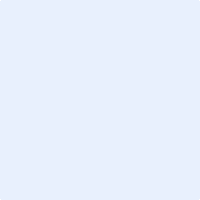 